ПРОЕКТДУМАХАНКАЙСКОГО   МУНИЦИПАЛЬНОГО РАЙОНАПРИМОРСКОГО КРАЯР Е Ш Е Н И ЕЗаслушав информацию о реализации муниципальной программы «Создание и функционирование многофункционального центра предоставления государственных и муниципальных услуг в Ханкайском муниципальном районе» на 2015-2020 годы, на основании Устава Ханкайского муниципального районаДума Ханкайского муниципального района   Р Е Ш И Л А:	1. Информацию о реализации муниципальной программы «Создание и функционирование многофункционального центра предоставления государственных и муниципальных услуг в Ханкайском муниципальном районе» на 2015-2020 годы принять к сведению (прилагается).2. Разместить настоящее решение на официальном сайте органов местного самоуправления Ханкайского муниципального района.	3. Настоящее решение вступает в силу со дня его принятия. Председатель Думы Ханкайского муниципального района                                        Е.Н. ЛитовченкоПриложение к решению Думы Ханкайскогомуниципального районаот            № ОТЧЕТо ходе реализации и оценке эффективности муниципальной программы «Создание и функционирование многофункционального центра предоставления государственных и муниципальных услуг в Ханкайском муниципальном районе» на 2015-2020 годыза 2015 - 2016 годыОтветственный исполнитель муниципальной программыУправление деламиСтруктура муниципальной программыОтдельные мероприятия:1.Подготовка проектно-сметной документации реконструкции (ремонта) помещений многофункционального центра (далее - МФЦ).2.Проведение строительно-монтажных работ (капитальный ремонт помещений).3. Приобретение автомобиля.4. Обеспечение деятельности МФЦ.Цель муниципальной программыПовышение качества предоставления  государственных и муниципальных услуг           путем создания многофункционального центра предоставления государственных и муниципальных  услуг.                            Финансирование муниципальной программыОбъем финансирования Программы за счет средств местного бюджета в  2015 году составил  5706,54 тыс. руб.- из средств федерального бюджета 799,92 тыс.руб.;- из средств краевого бюджета 2918,17 тыс.руб.; - из средств местного бюджета 1988,45 тыс.руб. Объем финансирования Программы в  2016 году составил  6202,16 тыс. руб., в том числе:- из средств краевого бюджета 3199,66 тыс.руб.; - из средств местного бюджета 3002,50 тыс.руб. Перечень выполненных мероприятий, информация о выполненииВ 2015 году выполнены следующие мероприятия:подготовлена проектно-сметная документация, произведен капитальный ремонт помещения, приобретена мебель, произведены выплаты на содержание директора и главного бухгалтера учреждения.В 2016 году выполнены следующие мероприятия:произведен ремонт помещения (удаленное окно с.Ильинка), приобретен автомобиль «Ниссан Альмеро», обеспечена деятельность учреждения.Сведения об использовании бюджетных ассигнований и иных средств на реализацию муниципальной программы	Отчет  об использовании бюджетных ассигнований местного бюджета,  краевого и федерального бюджетов, иных внебюджетных источников  представлены в приложениях к отчету.Предложения по дальнейшей реализации муниципальной программы и их обоснованиеПланируется продолжить выполнение мероприятий программы «Создание  и функционирование многофункционального центра предоставления государственных и муниципальных услуг в Ханкайском муниципальном районе» на 2015 - 2020 годы (ремонт помещения, обеспечение деятельности МАУ «МФЦ»).Заместитель главы АдминистрацииХанкайского муниципального района, начальник управления делами                                                         А.К.ВдовинаПриложение № 1 ОТЧЕТ об использовании бюджетных ассигнований бюджета  Ханкайского муниципального района на реализацию муниципальной программы  «Создание и функционирование многофункционального центра предоставления государственных и муниципальных услуг в Ханкайском муниципальном районе» в 2015 году                                                 Приложение № 2ОТЧЕТоб использовании бюджетных ассигнований местного бюджета,  краевого и федерального бюджетов, иных внебюджетных источников  на реализацию муниципальной программы  «Создание и функционирование многофункционального центра предоставления государственных и муниципальных услуг в Ханкайском муниципальном районе» в 2015 годуПриложение № 3 ОТЧЕТ об использовании бюджетных ассигнований бюджета  Ханкайского муниципального района на реализацию муниципальной программы  «Создание и функционирование многофункционального центра предоставления государственных и муниципальных услуг в Ханкайском муниципальном районе» в 2016 году                                                 Приложение № 4ОТЧЕТоб использовании бюджетных ассигнований местного бюджета,  краевого и федерального бюджетов, иных внебюджетных источников  на реализацию муниципальной программы  «Создание и функционирование многофункционального центра предоставления государственных и муниципальных услуг в Ханкайском муниципальном районе» в 2016 годуОТЧЕТо работе многофункционального центраМногофункциональный центр предоставления  государственных и муниципальных услуг создан во исполнение  Майских указов Президента и нормативно-правовых актов:  Федерального закона от 27.07.2010 № 210-Ф «Об организации предоставления государственных и муниципальных услуг»; постановления Правительства Российской Федерации от 22 декабря 2012 года № 1376 «Об утверждении Правил организации деятельности  Многофункциональных центров предоставления государственных и муниципальных услуг».В   2015   году было принято решение о капитальном ремонте на 1 этаже помещения Администрации района.27 октября 2015 был объявлен конкурс, цена в результате торгов с 3 725 500 рублей   снизилась до 2 980 400 рублей.30.12.2015   центр начал свою работу.Общая площадь МФЦ составляет 155 м2.В с.Ильинка и с.Новокачалинское созданы удаленные окна. На капитальный ремонт  двух территориально обособленных структурных подразделений  (ТОСП) потрачено 788 325 рублей. Все ТОСПы соответствуют единому фирменному стилю. Прием граждан осуществляет выездной специалист, два раза в неделю.В связи с отсутствием стабильной связи,  были установлены спутниковые антенны, стоимость одного оборудования 67 500 рублей и ежемесячно абонентская плата 10 300  рублей за два ТОСПа.За 2016 год ТОСП с. Ильинка оказал - 295 услуг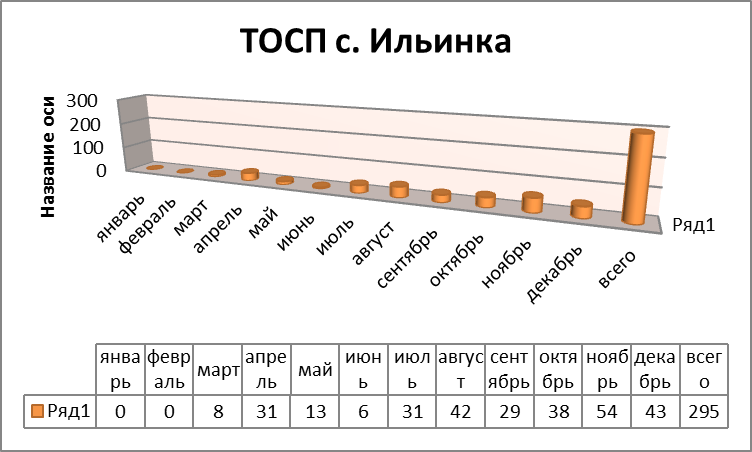 ТОСП с. Новокачалинск – 279 услуг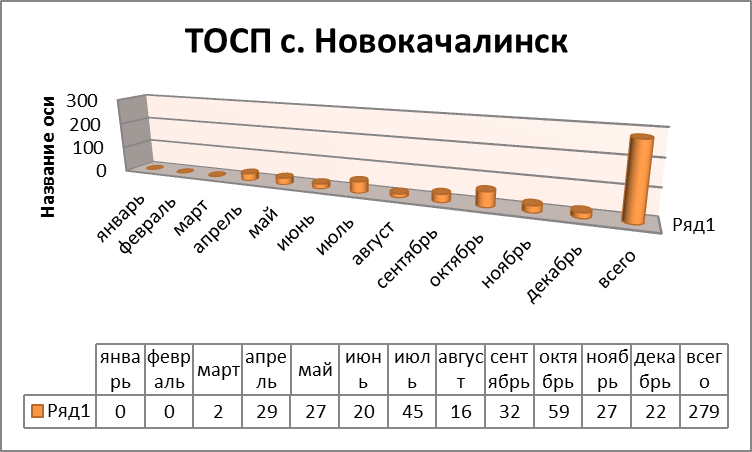 Осенью 2016 года МФЦ приобрел автомобиль NISSAN ALMERO 2016 года выпуска, стоимость которого обошлась в 600 000 рублей.  Динамика посещаемости показывает рост (таблица).За 2016 год центр оказал  8 880 услуг,  в рамках муниципального задания 8 195.8 195 обращение  с заявлением о предоставлении государственных и муниципальных услуг;3 825 обращение за получением результата.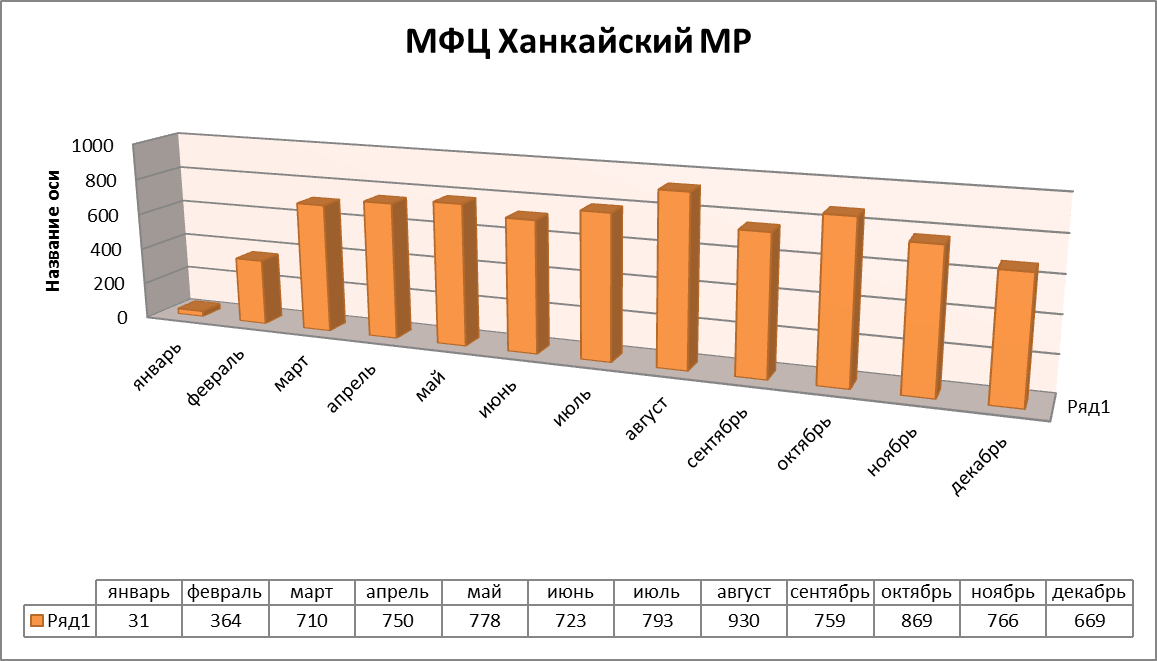 Росреестр – 4 343 услугФМС – 1576 услугФедеральные  - 68%Региональные  - 29% (департамент труда и социального развития – 2 543)Муниципальные - 0 услуг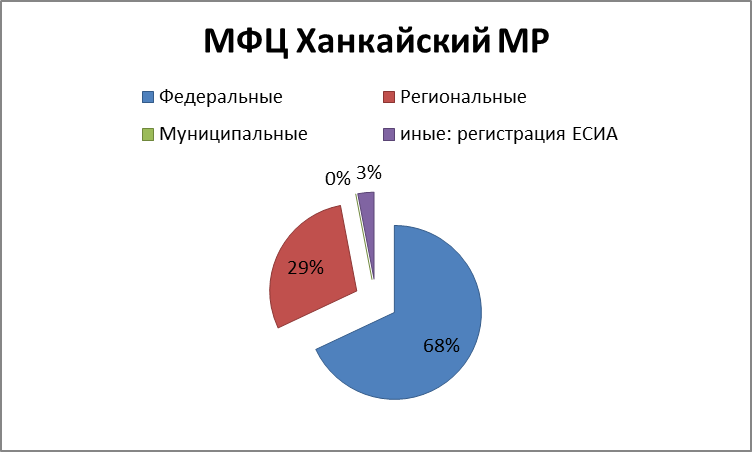 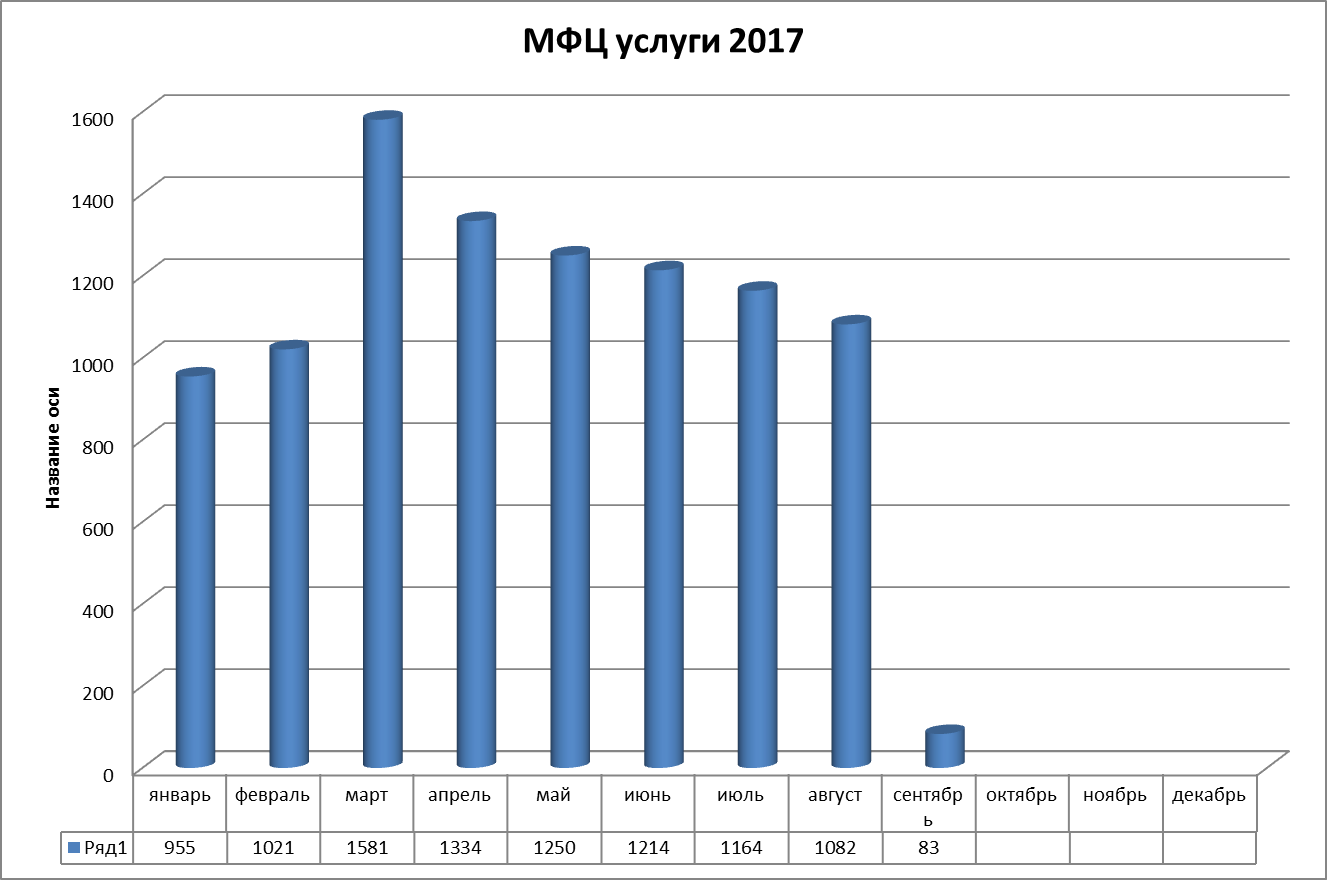 Федеральные услуги: 7 141;Региональные: 1 451;Муниципальные: 20.Иные: 26.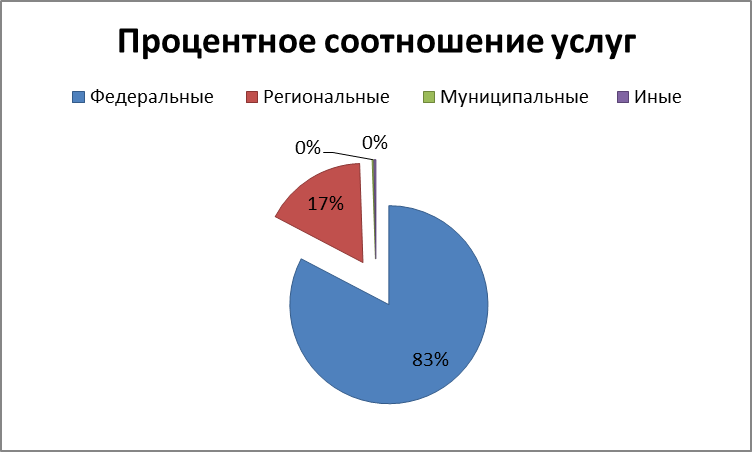 Средняя заработная плата сотрудников на начало 2016 года составляла  15 948 рублей, 12 штатных единиц.На конец года – 19 845 рублей, 13 штатных единиц.                                           с. Камень-Рыболов                                       №                                             с. Камень-Рыболов                                       №  О реализации муниципальной программы «Создание и функционирование многофункционального центра предоставления государственных и муниципальных услуг в Ханкайском муниципальном районе» на 2015-2020 годы  № п/пНаименование муниципальной программы, подпрограммы, основного мероприятияОтветственный исполнитель,
соисполнителиРасходы Расходы   № п/пНаименование муниципальной программы, подпрограммы, основного мероприятияОтветственный исполнитель,
соисполнителиОценка расходов в соответствии с программой, тыс. руб.Фактические расходы,тыс. руб.123451.«Создание  и функционирование многофункционального центра предоставления государственных и муниципальных услуг в Ханкайском муниципальном районе» на 2015 годВсего2321,001988,45«Создание  и функционирование многофункционального центра предоставления государственных и муниципальных услуг в Ханкайском муниципальном районе» на 2015 годВсего2321,001988,45«Создание  и функционирование многофункционального центра предоставления государственных и муниципальных услуг в Ханкайском муниципальном районе» на 2015 годВсего2321,001988,451.1.Подготовка проектно-сметной документации реконструкции (ремонта) помещенийотдел градостроительства и земельных отношений60,0000,001.2.Проведение строительно-монтажных работ (капитальный ремонт помещений)отдел градостроительства и земельных отношений1947,001685,411.3.Приобретение автомобиляотдел имущественных отношений0,000,001.4.Обеспечение деятельности МФЦ314,00303,041.4.1.Автоматизация деятельности МФЦ (вычислительное, сетевое оборудование, оргтехника, программное обеспечение)управлениеделами0,000,001.4.2.Приобретение мебели и прочие расходыотдел имущественных отношений0,000,001.4.3.Обеспечение деятельности МАУ «МФЦ»управление делами314,00303,04№ п/пНаименование муниципальной программы, подпрограммы, основного мероприятияИсточники финансирования                                   Расходы
                                   Расходы
№ п/пНаименование муниципальной программы, подпрограммы, основного мероприятияИсточники финансированияОценка расходов в соответствии с программой, тыс. руб.Фактические расходы,тыс. руб.123451.«Создание и функционирование многофункционального центра предоставления государственных и муниципальных услуг в Ханкайском муниципальном районе»  на 2015 годВсего6039,09 5706,541.«Создание и функционирование многофункционального центра предоставления государственных и муниципальных услуг в Ханкайском муниципальном районе»  на 2015 годфедеральный бюджет799,92799,921.«Создание и функционирование многофункционального центра предоставления государственных и муниципальных услуг в Ханкайском муниципальном районе»  на 2015 годкраевой бюджет 2918,172918,171.«Создание и функционирование многофункционального центра предоставления государственных и муниципальных услуг в Ханкайском муниципальном районе»  на 2015 годместный бюджет2321,001988,451.«Создание и функционирование многофункционального центра предоставления государственных и муниципальных услуг в Ханкайском муниципальном районе»  на 2015 годиные внебюджетные источники0,000,001.1.Подготовка проектно-сметной документации реконструкции (ремонта) помещенийвсего60,000,001.1.Подготовка проектно-сметной документации реконструкции (ремонта) помещенийфедеральный бюджет0,000,001.1.Подготовка проектно-сметной документации реконструкции (ремонта) помещенийкраевой бюджет 0,000,001.1.Подготовка проектно-сметной документации реконструкции (ремонта) помещенийместный бюджет60,000,001.1.Подготовка проектно-сметной документации реконструкции (ремонта) помещенийиные внебюджетные источники0,000,001.2.Проведение строительно-монтажных работ (капитальный ремонт помещений)всего4415,094153,501.2.Проведение строительно-монтажных работ (капитальный ремонт помещений)федеральный бюджет799,92799,921.2.Проведение строительно-монтажных работ (капитальный ремонт помещений)краевой бюджет 1668,171668,171.2.Проведение строительно-монтажных работ (капитальный ремонт помещений)местный бюджет1947,001685,411.2.Проведение строительно-монтажных работ (капитальный ремонт помещений)иные внебюджетные источники0,000,001.3.Приобретение автомобилявсего0,000,001.3.Приобретение автомобиляфедеральный бюджет0,000,001.3.Приобретение автомобилякраевой бюджет 0,000,001.3.Приобретение автомобиляместный бюджет0,000,001.3.Приобретение автомобиляиные внебюджетные источники0,000,001.4.Обеспечение деятельности МФЦвсего1564,001553,04 1.4.Обеспечение деятельности МФЦфедеральный бюджет0,000,001.4.Обеспечение деятельности МФЦкраевой бюджет 1250,001250,001.4.Обеспечение деятельности МФЦместный бюджет314,00303,041.4.Обеспечение деятельности МФЦиные внебюджетные источники0,000,001.4.1.Автоматизация деятельности МФЦ (вычислительное, сетевое оборудование, оргтехника, программное обеспечение)всего0,000,001.4.1.Автоматизация деятельности МФЦ (вычислительное, сетевое оборудование, оргтехника, программное обеспечение)федеральный бюджет0,000,001.4.1.Автоматизация деятельности МФЦ (вычислительное, сетевое оборудование, оргтехника, программное обеспечение)краевой бюджет 0,000,001.4.1.Автоматизация деятельности МФЦ (вычислительное, сетевое оборудование, оргтехника, программное обеспечение)местный бюджет0,000,001.4.1.Автоматизация деятельности МФЦ (вычислительное, сетевое оборудование, оргтехника, программное обеспечение)иные внебюджетные источники0,000,001.4.2.Приобретение мебели и прочие расходывсего1250,001250,001.4.2.Приобретение мебели и прочие расходыфедеральный бюджет0,000,001.4.2.Приобретение мебели и прочие расходыкраевой бюджет 1250,001250,001.4.2.Приобретение мебели и прочие расходыместный бюджет0,000,001.4.2.Приобретение мебели и прочие расходыиные внебюджетные источники0,000,001.4.3.Обеспечение деятельности МАУ «МФЦ»всего314,00 303,041.4.3.Обеспечение деятельности МАУ «МФЦ»федеральный бюджет0,000,001.4.3.Обеспечение деятельности МАУ «МФЦ»краевой бюджет 0,000,001.4.3.Обеспечение деятельности МАУ «МФЦ»местный бюджет314,00303,041.4.3.Обеспечение деятельности МАУ «МФЦ»иные внебюджетные источники0,000,00  № п/пНаименование муниципальной программы, подпрограммы, основного мероприятияОтветственный исполнитель,
соисполнителиРасходы Расходы   № п/пНаименование муниципальной программы, подпрограммы, основного мероприятияОтветственный исполнитель,
соисполнителиОценка расходов в соответствии с программой, тыс. руб.Фактические расходы,тыс. руб.123451.«Создание  и функционирование многофункционального центра предоставления государственных и муниципальных услуг в Ханкайском муниципальном районе» на 2015 годВсего3003,003002,50«Создание  и функционирование многофункционального центра предоставления государственных и муниципальных услуг в Ханкайском муниципальном районе» на 2015 годВсего3003,003002,50«Создание  и функционирование многофункционального центра предоставления государственных и муниципальных услуг в Ханкайском муниципальном районе» на 2015 годВсего3003,003002,501.1.Подготовка проектно-сметной документации реконструкции (ремонта) помещенийотдел градостроительства и земельных отношений00,0000,001.2.Проведение строительно-монтажных работ (капитальный ремонт помещений)отдел градостроительства и земельных отношений31,8431,841.3.Приобретение автомобиляотдел имущественных отношений186,00185,501.4.Обеспечение деятельности МФЦ2785,162785,161.4.1.Автоматизация деятельности МФЦ (вычислительное, сетевое оборудование, оргтехника, программное обеспечение)управлениеделами0,000,001.4.2.Приобретение мебели и прочие расходыотдел имущественных отношений0,000,001.4.3.Обеспечение деятельности МАУ «МФЦ»управление делами2785,162785,16№ п/пНаименование муниципальной программы, подпрограммы, основного мероприятияИсточники финансирования                                   Расходы
                                   Расходы
№ п/пНаименование муниципальной программы, подпрограммы, основного мероприятияИсточники финансированияОценка расходов в соответствии с программой, тыс. руб.Фактические расходы,тыс. руб.123451.«Создание и функционирование многофункционального центра предоставления государственных и муниципальных услуг в Ханкайском муниципальном районе»  на 2015 годВсего6202,66 6202,161.«Создание и функционирование многофункционального центра предоставления государственных и муниципальных услуг в Ханкайском муниципальном районе»  на 2015 годфедеральный бюджет0,000,001.«Создание и функционирование многофункционального центра предоставления государственных и муниципальных услуг в Ханкайском муниципальном районе»  на 2015 годкраевой бюджет 3199,663199,661.«Создание и функционирование многофункционального центра предоставления государственных и муниципальных услуг в Ханкайском муниципальном районе»  на 2015 годместный бюджет3003,003002,501.«Создание и функционирование многофункционального центра предоставления государственных и муниципальных услуг в Ханкайском муниципальном районе»  на 2015 годиные внебюджетные источники0,000,001.1.Подготовка проектно-сметной документации реконструкции (ремонта) помещенийвсего00,000,001.1.Подготовка проектно-сметной документации реконструкции (ремонта) помещенийфедеральный бюджет0,000,001.1.Подготовка проектно-сметной документации реконструкции (ремонта) помещенийкраевой бюджет 0,000,001.1.Подготовка проектно-сметной документации реконструкции (ремонта) помещенийместный бюджет00,000,001.1.Подготовка проектно-сметной документации реконструкции (ремонта) помещенийиные внебюджетные источники0,000,001.2.Проведение строительно-монтажных работ (капитальный ремонт помещений)всего31,8431,841.2.Проведение строительно-монтажных работ (капитальный ремонт помещений)федеральный бюджет0,000,001.2.Проведение строительно-монтажных работ (капитальный ремонт помещений)краевой бюджет 0,000,001.2.Проведение строительно-монтажных работ (капитальный ремонт помещений)местный бюджет31,8431,841.2.Проведение строительно-монтажных работ (капитальный ремонт помещений)иные внебюджетные источники0,000,001.3.Приобретение автомобилявсего600,50600,001.3.Приобретение автомобиляфедеральный бюджет0,000,001.3.Приобретение автомобилякраевой бюджет 414,50414,501.3.Приобретение автомобиляместный бюджет186,00185,501.3.Приобретение автомобиляиные внебюджетные источники0,000,001.4.Обеспечение деятельности МФЦвсего5570,32 5570,32 1.4.Обеспечение деятельности МФЦфедеральный бюджет0,000,001.4.Обеспечение деятельности МФЦкраевой бюджет 2785,162785,161.4.Обеспечение деятельности МФЦместный бюджет2785,162785,161.4.Обеспечение деятельности МФЦиные внебюджетные источники0,000,001.4.1.Автоматизация деятельности МФЦ (вычислительное, сетевое оборудование, оргтехника, программное обеспечение)всего0,000,001.4.1.Автоматизация деятельности МФЦ (вычислительное, сетевое оборудование, оргтехника, программное обеспечение)федеральный бюджет0,000,001.4.1.Автоматизация деятельности МФЦ (вычислительное, сетевое оборудование, оргтехника, программное обеспечение)краевой бюджет 0,000,001.4.1.Автоматизация деятельности МФЦ (вычислительное, сетевое оборудование, оргтехника, программное обеспечение)местный бюджет0,000,001.4.1.Автоматизация деятельности МФЦ (вычислительное, сетевое оборудование, оргтехника, программное обеспечение)иные внебюджетные источники0,000,001.4.2.Приобретение мебели и прочие расходывсего0,000,001.4.2.Приобретение мебели и прочие расходыфедеральный бюджет0,000,001.4.2.Приобретение мебели и прочие расходыкраевой бюджет 0,000,001.4.2.Приобретение мебели и прочие расходыместный бюджет0,000,001.4.2.Приобретение мебели и прочие расходыиные внебюджетные источники0,000,001.4.3.Обеспечение деятельности МАУ «МФЦ»всего5570,32 5570,32 1.4.3.Обеспечение деятельности МАУ «МФЦ»федеральный бюджет0,000,001.4.3.Обеспечение деятельности МАУ «МФЦ»краевой бюджет 2785,162785,161.4.3.Обеспечение деятельности МАУ «МФЦ»местный бюджет2785,162785,161.4.3.Обеспечение деятельности МАУ «МФЦ»иные внебюджетные источники0,000,00